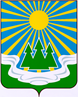 МУНИЦИПАЛЬНОЕ ОБРАЗОВАНИЕ«СВЕТОГОРСКОЕ ГОРОДСКОЕ ПОСЕЛЕНИЕ» ВЫБОРГСКОГО РАЙОНА ЛЕНИНГРАДСКОЙ ОБЛАСТИСОВЕТ ДЕПУТАТОВтретьего созываРЕШЕНИЕот  27.02.2024 г.			      №  проектОб утверждении отчета«Об исполнении прогнозного плана-программыприватизации муниципального имущества МО «Светогорское городское поселение» за 2023 год»Заслушав отчет «Об исполнении прогнозного плана - программы приватизации муниципального имущества МО «Светогорское городское поселение» за 2023 год», совет депутатов:РЕШИЛ:1. Утвердить отчет «Об исполнении прогнозного плана-программы приватизации муниципального имущества МО «Светогорское городское поселение» за 2023 год», согласно Приложению.2. Опубликовать настоящее Решение в газете «Вуокса», в сетевом издании «Официальный вестник муниципальных правовых актов органов местного самоуправления муниципального образования «Выборгский район» Ленинградской области (npavrlo.ru) и разместить на официальном сайте МО «Светогорское городское поселение» (mo-svetogorsk.ru).3. Настоящее Решение вступает в силу после его официального опубликования в газете «Вуокса».4. Контроль за исполнением данного Решения возложить на постоянную действующую комиссию по экономике, бюджету и контролю за использованием муниципальной собственности.Глава муниципального образования                                               И.В. Иванова«Светогорское городское поселение»Рассылка: дело, ОЗИМИ, администрация, прокуратура, Официальный вестник, газета «Вуокса»	Приложение к решению совета депутатов МО «Светогорское городское поселение» от 27.02.2024 г. №  Отчетоб исполнении прогнозного плана-программы приватизации муниципального имущества муниципального образования «Светогорское городское поселение»Выборгского района Ленинградской области за 2023 годВ соответствии с решениями совета депутатов МО «Светогорское городское поселение» от 29.11.2022 № 43 «Об утверждении прогнозного плана-программы приватизации муниципального имущества МО «Светогорское городское поселение» на 2023 год»; от 21.02.2023 № 4 «О внесении дополнений в прогнозный план – программу приватизации муниципального имущества МО «Светогорское городское поселение» на 2023 год», планировалось осуществить приватизацию следующих объектов муниципального имущества:    Перечень объектов недвижимого имущества, включенных в прогнозный план-программу приватизации на 2023 год, для выставления на торги:2. Движимое имущество, автотранспортные средства, вносимые в план - программу приватизации на 2023 год, для выставления на торги:Марка, модель – VOLVO  XC 90, наименование – легковой, категория ТС - В, идентификационный номер (VIN) – VV1CM5957C1647050,  год выпуска – 2012 год, номер двигателя – B5254T 4576423, номер кузова – VV1CM5957C1647050, шасси (рама) №: отсутствует, цвет – черный, пробег, км: 313952, тип двигателя – бензиновый, экологический класс – четвертый, разрешенная максимальная масса – 2750 кг, масса без нагрузки – 2053 кг, организация – изготовитель ТС: ВОЛЬВО КАР КОРПОРЕЙШЕН (ШВЕЦИЯ), паспорт транспортного средства (ТС):  78 УС 539125.Марка, модель – Микроавтобус Форд Транзит, Автобус класса В, идентификационный номер (VIN) – XUS22270290003698, год выпуска – 2009 год, номер двигателя – H9FB 8Y34457, номер кузова – WF0XXXTTFX8Y34457, шасси (рама) №: отсутствует, цвет – белый, пробег, км: 289828, тип двигателя – дизельный, экологический класс – четвертый, разрешенная максимальная масса – 4250 кг, масса без нагрузки – 2704 кг, организация – изготовитель ТС: ООО «СТ Нижегородец», страна Россия, паспорт транспортного средства (ТС): 52 МТ 970153.В 2023 году была осуществлена приватизация следующих объектов:Перечень объектов недвижимого имуществаПеречень объектов движимого имуществаРыночная оценка стоимости объектов была произведена независимым оценщиком в соответствии с Федеральным законом от 29.07.1998 №135-ФЗ «Об оценочной деятельности в Российской Федерации».Приватизация муниципального имущества, включенного в прогнозный план-программу приватизации на 2023 год не была осуществлена:В результате приватизации муниципального имущества, по ранее заключенным договорам купли - продажи, в количестве 3 штук, в бюджет МО «Светогорское городское поселение» в 2023 году поступило 1 071 617, 99 рублей.В результате приватизации муниципального имущества, согласно прогнозного плана-программы приватизации, осуществленной в 2023 году, в бюджет МО «Светогорское городское поселение» поступило 3 664 600,00 рублей.Итого, в результате приватизации муниципального имущества, осуществленной в 2023 году, и по ранее заключенным договорам купли-продажи (3 объекта), в бюджет МО «Светогорское городское поселение» за 2023 год поступило 4 736 217, 99 (четыре миллиона семьсот тридцать шесть тысяч двести семнадцать) рублей 99 копеек.№п/пНаименование объектаАдресГод пост-ройкиПлощадьобъекта, кв.м.Стоимость,руб.1Встроенное помещение в жилом доме, кадастровый номер 47:01:0501002:2689Ленинградская область, Выборгский район, гп. Лесогорский, Ленинградское шоссе, д.32, пом.1197834,0В соответствии с рыночной стоимостью2Нежилое здание, кадастровый номер 47: 02:0000000:434, с земельным участком кадастровый номер 47:02:0101002:835Ленинградская область, Выборгский район, г. Светогорск, ул. Коробицына, д. 32 До 1940107,01200,0В соответствии с рыночной стоимостью3Встроенное помещение в жилом доме, кадастровый номер47:01:0000000:44592Ленинградская область, Выборгский район, г. Светогорск, ул. Красноармейская, д. 4 198379,4В соответствии с рыночной стоимостью4Нежилое помещение, кадастровый номер 47:01:0501002:2204Ленинградская область, Выборгский район, гп. Лесогорский, ул. Октябрьская, д. 4, пом. 1195244,5В соответствии с рыночной стоимостью5Нежилое помещение, кадастровый номер 47:01:0501002:2206Ленинградская область, Выборгский район, гп. Лесогорский, ул. Октябрьская, д. 4, пом. 3 195247,5В соответствии с рыночной стоимостью6Нежилое помещение, кадастровый номер 47:01:0501002:2207Ленинградская область, Выборгский район, гп. Лесогорский, ул. Октябрьская, д. 4, пом. 4 195245,4В соответствии с рыночной стоимостью№п/пНаименование объектаАдресСтоимость, тыс. руб. Фактическое поступление, тыс. руб.Способ приватизации1Встроенное помещение в жилом доме, кадастровый номер 47:01:0501002:2689Ленинградская область, Выборгский район, гп. Лесогорский, Ленинградское шоссе, д.32, пом.11 0001 000Электронный аукцион2Нежилое здание, кадастровый номер 47: 02:0000000:434, с земельным участком кадастровый номер 47:02:0101002:835Ленинградская область, Выборгский район, г. Светогорск, ул. Коробицына, д. 32 876876Электронный аукцион3Нежилое помещение, кадастровый номер 47:01:0501002:2204Ленинградская область, Выборгский район, гп. Лесогорский, ул. Октябрьская, д. 4, пом. 1165165Электронный аукцион 4Нежилое помещение, кадастровый номер 47:01:0501002:2206Ленинградская область, Выборгский район, гп. Лесогорский, ул. Октябрьская, д. 4, пом. 3 176176Электронный аукцион 5Нежилое помещение, кадастровый номер 47:01:0501002:2207Ленинградская область, Выборгский район, гп. Лесогорский, ул. Октябрьская, д. 4, пом. 4 168168Электронный аукцион №п/пНаименование объектаСтоимость, тыс. руб.Фактическое поступление, тыс. руб.Способ приватизации1Автотранспортное средство – Микроавтобус Форд Транзит, организация – изготовитель ТС: ООО «СТ Нижегородец», страна Россия, цвет – белый, пробег, км: 289828, тип двигателя – дизельный, экологический класс – четвертый, разрешенная максимальная масса – 4250 кг, масса без нагрузки – 2704 кг, паспорт транспортного средства (ТС): 52 МТ 970153.320256 (за вычетом НДС)(поступление в январе 2024 г.) Электронный аукцион2Автотранспортное средство - Марка, модель – VOLVO  XC 90, наименование – легковой, категория ТС - В, идентификационный номер (VIN) – VV1CM5957C1647050,  номер двигателя – B5254T 4576423, номер кузова – VV1CM5957C1647050, шасси (рама) №: отсутствует, цвет – черный, пробег, км: 313952, тип двигателя – бензиновый, экологический класс – четвертый, разрешенная максимальная масса – 2750 кг, масса без нагрузки – 2053 кг, организация – изготовитель ТС: ВОЛЬВО КАР КОРПОРЕЙШЕН (ШВЕЦИЯ), паспорт транспортного средства (ТС):  78 УС 53912515991280 (за вычетом НДС)Электронный аукцион№ п/пНаименование объектаГод выпуска, год постройкиПримечание2Встроенное помещение, кадастровый номер 47:01:0000000:44592, расположенное по адресу: Ленинградская область, Выборгский район, г. Светогорск, ул. Красноармейская, д. 4 1983Аукцион не проводился. Полуподвальное помещение. 